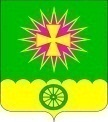 АДМИНИСТРАЦИЯ НОВОВЕЛИЧКОВСКОГО СЕЛЬСКОГО ПОСЕЛЕНИЯ ДИНСКОГО РАЙОНА ПОСТАНОВЛЕНИЕот 19.02.2020                                                                                                  № 23ст. НововеличковскаяО признании утратившим силу постановления администрации Нововеличковского сельского поселения Динского района от 06.07.2016 № 357 «Об утверждении Положения о порядке создания и ведения реестра зеленых насаждений на территории Нововеличковского сельского поселения Динского района» На основании Закона Краснодарского края от 23 декабря 2019 года              № 4202 – КЗ «О внесении изменений в Закон Краснодарского края "Об охране зеленых насаждений в Краснодарском крае», статьи 6 Закона Краснодарского края от 23 апреля 2013 года № 2695-КЗ «Об охране зеленых насаждений в Краснодарском крае», Устава Нововеличковского сельского поселения Динского района, п о с т а н о в л я ю:1. Признать утратившим силу постановление администрации Нововеличковского сельского поселения Динского района от 06.07.2016 № 357 «Об утверждении Положения о порядке создания и ведения реестра зеленых насаждений на территории Нововеличковского сельского поселения Динского района».2. Отделу по общим и правовым вопросам администрации Нововеличковского сельского поселения Динского района (Калитка) обнародовать настоящее постановление в установленном порядке и разместить на официальном Интернет-сайте администрации Нововеличковского сельского поселения Динского района. 3. Контроль за выполнением настоящего постановления оставляю за собой.4. Настоящее постановление вступает в силу после его официального обнародования.Глава Нововеличковскогосельского поселения                                                                                      Г.М.Кова